Слушание музыки у детей дошкольного возрастаПрограмма воспитания дошкольников по разделу «Слушание музыки» имеет конкретные задачи:- знакомить детей с художественными, доступными их восприятию образцами современной, классической, народной музыки;- развивать музыкальную восприимчивость детей, способность эмоционально откликаться на чувства, выраженные в музыке;- различать музыкальные образы, особенности их развития;- дать первоначальные сведения о музыке, подводить к запоминанию музыкальных произведений, различению их содержания,- характера, средств выразительности, формировать оценочное отношение. В дошкольном возрасте, закладывая элементарные основы музыкальной культуры, необходимо учитывать крайне ограниченные возрастные возможности детей. Первый/второй год жизни Малыши различают общее настроение, характер музыки, следовательно, воспринимают эмоциональное ее содержание. В младших группах детского сада в силу неустойчивости внимания дети лучше воспринимают небольшие, яркие по своим образам произведения, особенно песни. Выразительные интонации певческого голоса, мимика поющего особенно их захватывают. Характерны для этого возраста внешние проявления эмоций — жесты удивления, восхищения, выражающиеся в подпрыгивании, прихлопывании. Однако чувства, вызванные музыкой, быстро возникают и так же быстро исчезают. Примерный перечень произведений для слушания музыкиВальс - Кабалевский Дмитрий
Весною - Майкапар Сергей
Воробей - Руббах Авреллиан 
Во саду ли в огороде Баян - Русская народная
Грустный Дождик - Кабалевский Дмитрий
Дождик - Любарский Николай
Дождик и радуга - Прокофьев Сергей
Есть у солнышка друзья - Тиличеевой Елена
Зайчик –Лядова Людмила
Игра в лошадки - Чайковский Петр
Листопад - Попатенко Тамара
Марш (Лесной марш) - Чичков Юрий
Осенью –Майкапар Сергей
Плакса, Резвушка, Злюка - Кобалевский Дмитрий
Плясовая – Русская  народнаяСолдатский марш - Шуман Роберт
                            Дети от трёх до пяти летДошкольники данной возрастной категории имеют некоторую эмоциональную устойчивость, очень живо, иногда бурно и весело откликаются на плясовую мелодию. Произведения легкого подвижного характера вызывают у них более спокойное состояние. Появляется заинтересованность содержанием произведений, рождаются вопросы, связанные с желанием узнать, о чем рассказывает музыка. Вырисовываются отдельные проявления музыкальной памяти, желание рассказать о впечатлениях после прослушанной песни или пьесы. Примерный перечень произведений для слушания музыкиАх ты береза - Русская народная
Бабочка - Григ Эдвард
Болезнь куклы - Чайковский Петр
Вальс снежных хлопьев - Чайковский Петр
Веснянка – Украинская  народная песня обр. Лобачева Галина
Веснянка – Украинская  народная песня обр. Лобачева Галина 
Жаворонок – Глинка Михаил
Зайчик - Матвеев Юрий
Итальянская полька - Рахманинов Сергей
Как у наших у ворот – Русская  народная
Колыбельная – Александр Гречанинов
Котик выздоровел - Александр Гречанинов
Новая кукла - Чайковский Петр
Пьеска - Шуман Роберт
Смелый наездник – Шуман РобертДети с пяти до семи летДети 5—7 лет имеют достаточно развитое произвольное внимание, умение сосредоточиваться, улавливать музыку более детально. Их музыкальная любознательность, интерес осознанны и проявляются в потребности многократного общения с любимыми произведениями. Отмечается также известная наблюдательность. Ребята способны почувствовать общее настроение музыки и проследить за развитием художественного образа. Они отмечают отдельные наиболее выразительные музыкальные средства и находят своеобразные, самостоятельные определения. Примерный перечень произведений для слушанияВесёлый марш – Шостакович Дмитрий
Вечер - Прокофьев Сергей
В церкви - Чайковский Петр
Дед Мороз – Детские песни
Детская полька - Глинка Михаил
Жаворонок - Глинка Михаил
Зима, Февраль, Карнавал - Чайковский Петр
Колыбельная - Лядов Александр
Колыбельная –Свиридов Георгий
Концерт Ф-но с Орк №5 - Бетховен Людвиг
Листопад - Попатенко Тамара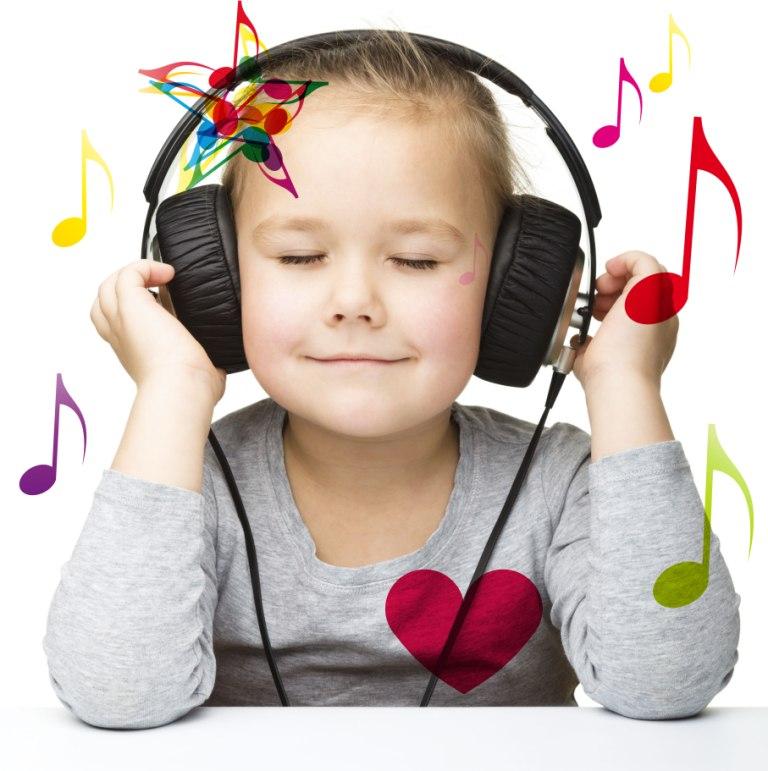 